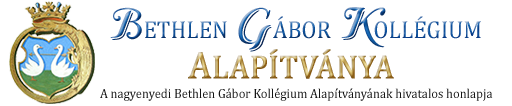 www.bethlengabor.euPályázati űrlapDr. Ficzere Andrea tanulmányi ösztöndíjhoz2020/2021-es tanévPár soros érvelés arról, hogy miért érdemlem meg a Dr. Ficzere Andrea ösztöndíjat, milyen területen szeretnék tevékenykedni a jövőben:Dátum:									Név, aláírás:Az ösztöndíjat megpályázó diák neve:Osztály:TANULMÁNYI EREDMÉNYEKTANULMÁNYI EREDMÉNYEKTANULMÁNYI EREDMÉNYEKTantárgyOsztályÉv végén elért tanulmányi átlagBIOLÓGIAIX.BIOLÓGIAX.BIOLÓGIAXI.BIOLÓGIAXII.FIZIKAIX.FIZIKAX.FIZIKAXI.FIZIKAXII.KÉMIAIX.KÉMIAX.KÉMIAXI.KÉMIAXII.VERSENYEKEN, ÖNSZORGALOMBÓL ELÉRT EREDMÉNYEKVERSENYEKEN, ÖNSZORGALOMBÓL ELÉRT EREDMÉNYEKVERSENYEKEN, ÖNSZORGALOMBÓL ELÉRT EREDMÉNYEKVERSENYEKEN, ÖNSZORGALOMBÓL ELÉRT EREDMÉNYEKVERSENYEKEN, ÖNSZORGALOMBÓL ELÉRT EREDMÉNYEKVERSENYEKEN, ÖNSZORGALOMBÓL ELÉRT EREDMÉNYEKVERSENYEKEN, ÖNSZORGALOMBÓL ELÉRT EREDMÉNYEKVerseny neveKategóriaKategóriaI. díjII. díjIII. díjDicséret/különdíjhelyihelyimegyeimegyeiregionálisregionálisországosországosVersenypontok  átlagaVersenypontok  átlagaVersenyeredmények pontszámaVersenyeredmények pontszámaVégső  pontszámVégső  pontszám